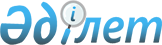 Об утверждении Правил изъятия из денежного обращения банкнот и монет (тенге) образца 1993 года
					
			Утративший силу
			
			
		
					Постановление Правления Национального Банка Республики Казахстан от 6 августа 2001 года № 301. Зарегистрировано в Министерстве юстиции Республики Казахстан 22 сентября 2001 г. за № 1646. Утратило силу постановлением Правления Национального Банка Республики Казахстан от 27 мая 2013 года № 128      Сноска. Утратило силу постановлением Правления Национального Банка РК от 27.05.2013 № 128 (вводится в действие по истечении двадцати одного календарного дня после дня его первого официального опубликования).      Сноска. В наименование внесены изменения постановлением Правления Национального Банка РК от 25 июля 2006 года N 70 (вводится в действие со дня его официального опубликования). 

      В целях упорядочения денежных знаков национальной валюты Республики Казахстан, находящихся в обращении, и в соответствии с Законом Республики Казахстан от 30 марта 1995 года "О Национальном Банке Республики Казахстан" Правление Национального Банка Республики Казахстан постановляет:

      Сноска. Преамбула в редакции постановления Правления Национального Банка РК от 29.04.2011 № 38 (вводится в действие по истечении десяти календарных дней после его первого официального опубликования).



      1. Утвердить прилагаемые Правила изъятия из денежного обращения банкнот и монет (тенге) образца 1993 года (далее - Правила) и ввести их и настоящее постановление в действие по истечении четырнадцати дней со дня государственной регистрации в Министерстве юстиции Республики Казахстан. 

       Сноска. В пункт 1 внесены изменения постановлением Правления Национального Банка РК от 25 июля 2006 года  N 70 (вводится в действие со дня его официального опубликования). 



      2. Управление по работе с наличными деньгами (Мажитов Д.М.):  

      1) совместно с Юридическим департаментом (Шарипов С.Б.) в установленном порядке принять меры к государственной регистрации в Министерстве юстиции Республики Казахстан настоящего постановления и утвержденных Правил;  

      2) после государственной регистрации в Министерстве юстиции Республики Казахстан настоящего постановления и Правил совместно с Управлением международных отношений и связей с общественностью (Мартюшев Ю.А.) опубликовать в республиканских газетах (на государственном и русском языках) настоящее постановление и пункты Правил, затрагивающие интересы физических и юридических лиц;  

      3) в течение семи дней со дня государственной регистрации в Министерстве юстиции Республики Казахстан довести настоящее постановление и Правила до сведения заинтересованных подразделений центрального аппарата, филиалов Национального Банка Республики Казахстан, банков второго уровня и организаций, осуществляющих отдельные виды банковских операций на территории Республики Казахстан.  



      3. Контроль за исполнением настоящего постановления возложить на заместителя Председателя Национального Банка Республики Казахстан Жангельдина Е.Т.      Председатель  

Утверждены          

постановлением Правления   

Национального Банка     

Республики Казахстан    

от 6 августа 2001 г. N 301   

Правила 

изъятия из денежного обращения банкнот и 

монет (тенге) образца 1993 года        Сноска. В наименование Правил внесены изменения постановлением Правления Национального Банка РК от 25 июля 2006 года N 70 (вводится в действие со дня его официального опубликования). 

 Глава 1. Общие положения  

      1. Настоящие Правила изъятия из денежного обращения банкнот и монет (тенге) образца 1993 года (далее – Правила) разработаны в соответствии с Законом Республики Казахстан от 30 марта 1995 года "О Национальном Банке Республики Казахстан" и другими нормативными правовыми актами Республики Казахстан.

      Сноска. Пункт 1 в редакции постановления Правления Национального Банка РК от 29.04.2011 № 38 (вводится в действие по истечении десяти календарных дней после его первого официального опубликования).



      2. Правила определяют порядок изъятия из денежного обращения банкнот и монет (тенге) образца 1993 года, кроме памятных и юбилейных монет (тенге), находящихся в обращении, приема и обмена на другие виды денежных знаков.

      Нормы Правил обязательны для исполнения филиалами Национального Банка Республики Казахстан (далее - Национальный Банк), банками второго уровня и организациями, осуществляющими отдельные виды банковских операций на территории Республики Казахстан, (далее - банки второго уровня). 

      Сноска. В пункт 2 внесены изменения постановлением Правления Национального Банка РК от 25 июля 2006 года N 70 (вводится в действие со дня его официального опубликования). 



      3. В Правилах используются следующие основные понятия:  



      1) монеты (тенге) образца 1993 года - денежные знаки образца 1993 года номиналами 1, 3, 5, 10, 20 тенге, кроме памятных и юбилейных монет (тенге), находящихся в обращении; 



      1-2) банкноты (тенге) образца 1993 года - денежные знаки образца 1993 года номиналами 1, 3, 5, 10, 20, 50, 100 тенге; 



      2) подразделение по работе с наличными деньгами - подразделение по работе с наличными деньгами центрального аппарата Национального Банка;  



      3) филиалы Национального Банка - территориальные филиалы и Центр кассовых операций и хранения ценностей (филиал) Национального Банка. 

      Сноска. В пункт 3 внесены изменения постановлением Правления Национального Банка РК от 25 июля 2006 года N 70 (вводится в действие со дня его официального опубликования). 

 Глава 2. Порядок изъятия из денежного 

обращения банкнот и монет (тенге) образца 1993 года        Сноска. В наименование главы 2 внесены изменения постановлением Правления Национального Банка РК от 25 июля 2006 года N 70 (вводится в действие со дня его официального опубликования).

      4. Решение об изъятии банкнот и монет (тенге) образца 1993 года принимается постановлением Правления Национального Банка (далее - постановление Правления). 

      Сноска. В пункт 4 внесены изменения постановлением Правления Национального Банка РК от 25 июля 2006 года N 70 (вводится в действие со дня его официального опубликования). 



      5. Со дня начала изъятия банкнот и монет (тенге) образца 1993 года, установленного постановлением Правления Национального Банка, банкнот и монеты (тенге) образца 1993 года принимаются только филиалами Национального Банка и банками второго уровня для их обмена на другие виды денежных знаков, находящихся в обращении, а также зачисления на банковские счета, в порядке установленном Правилами. 

      Сноска. В пункт 5 внесены изменения постановлением Правления Национального Банка РК от 25 июля 2006 года N 70 (вводится в действие со дня его официального опубликования). 



      6. Банки второго уровня обязаны:  



      1) прекратить выдачу банкнот и монет (тенге) образца 1993 года из операционных касс юридическим и физическим лицам;  



      2) в течение установленного постановлением Правления Национального Банка срока приема и обмена банкнот и монет (тенге) образца 1993 года банками второго уровня обеспечить беспрепятственный прием банкнот и монет (тенге) образца 1993 года от юридических и физических лиц в операционную кассу для зачисления на банковские счета либо обмена на другие виды денежных знаков, находящихся в обращении, без каких-либо ограничений;  



      3) сдавать имеющиеся в операционной кассе остатки банкнот и монет (тенге) образца 1993 года в филиалы Национального Банка;  



      4) сдать в течение 5 (пяти) банковских дней по истечении срока, установленного постановлением Правления Национального Банка, имеющиеся в операционной кассе остатки банкнот и монет (тенге) образца 1993 года в филиалы Национального Банка. 

      Сноска. В пункт 6 внесены изменения постановлением Правления Национального Банка РК от 25 июля 2006 года N 70 (вводится в действие со дня его официального опубликования). 



      7. Банки второго уровня по истечении срока, установленного постановлением Правления Национального Банка для приема и обмена банкнот и монет (тенге) образца 1993 года, не вправе принимать от юридических и физических лиц банкноты и монеты (тенге) образца 1993 года. 

       Сноска. В пункт 7 внесены изменения постановлением Правления Национального Банка РК от 25 июля 2006 года N 70 (вводится в действие со дня его официального опубликования). 



      8. Филиалы Национального Банка:  



      1) прекращают выдачу банкнот и монет (тенге) образца 1993 года из оборотной кассы банкам второго уровня, юридическим и физическим лицам;  



      2) принимают без ограничений от банков второго уровня и юридических лиц, имеющих банковские счета в Национальном Банке, банкноты и монеты (тенге) образца 1993 года в оборотную кассу, с последующим перечислением безналичного эквивалента на соответствующие банковские счета банков второго уровня, в соответствии с нормативными правовыми актами Национального Банка, регулирующими порядок ведения эмиссионно-кассовых операций и обеспечения сохранности ценностей;  



      3) в течение 5 (пяти) лет по истечении срока, установленного постановлением Правления Национального Банка для приема и обмена банкнот и монет (тенге) образца 1993 года банками второго уровня, производят прием банкнот и монет (тенге) образца 1993 года от юридических и физических лиц, и после подтверждения их подлинности обменивают на другие виды денежных знаков, находящихся в обращении, без каких-либо ограничений. 

      Сноска. В пункт 8 внесены изменения постановлением Правления Национального Банка РК от 25 июля 2006 года N 70 (вводится в действие со дня его официального опубликования).

  Глава 3. исключена   постановлением Правления Национального Банка РК 

от 25 июля 2006 года N 70 (вводится в действие 

со дня его официального опубликования).  

  Глава 4. Порядок подведения итогов изъятия из денежного 

обращения банкнот и   монет (тенге) образца 1993 года        Сноска. В наименование главы 4 внесены изменения постановлением Правления Национального Банка РК от 25 июля 2006 года N 70 (вводится в действие со дня его официального опубликования).

      12. Исключен постановлением Правления Национального Банка РК от 29.04.2011 № 38 (вводится в действие по истечении десяти календарных дней после его первого официального опубликования).



      13. По мере изъятия из денежного обращения банкнот и монет (тенге) образца 1993 года, Национальным Банком осуществляется их уничтожение на основании соответствующих нормативных правовых актов Национального Банка. 

      Сноска. В пункт 13 внесены изменения постановлением Правления Национального Банка РК от 25 июля 2006 года N 70 (вводится в действие со дня его официального опубликования).       Председатель 

      Национального Банка 
					© 2012. РГП на ПХВ «Институт законодательства и правовой информации Республики Казахстан» Министерства юстиции Республики Казахстан
				